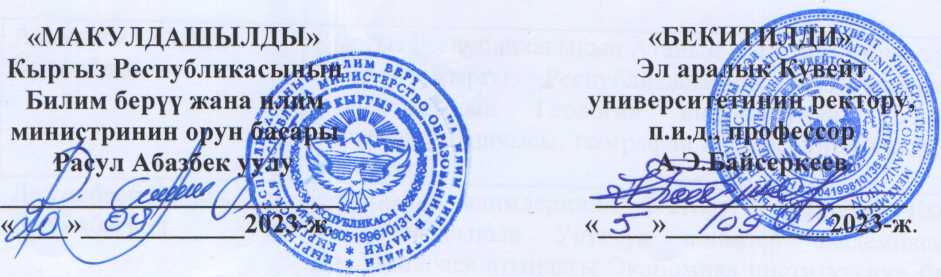 Эл аралык Кувейт университетинин 2023-2024 - окуу жылына карата Окумуштуулар кеңешинин курамыОкумуштуулар кеңешинин мүчөлөрүнүн ФААОкумуштуулук даражасы, илимий наамы, кызмат орду1.Окумуштуулар кеңешинин төрагасы:Байсеркеев Аскарбек ЭсеновичЭл аралык Кувейт университетинин ректору, педагогика илимдеринин доктору, профессорОкумуштуулар кеңешинин катчысы:Максутова Айзада АсанбековнаФилология илимдеринин кандидаты, ЭКУнун “Журналистика жана социалдык гуманитардык дисциплиналар” кафедрасынын доценти2.Ормушев Асан СулаймановичЭКУнун ректору ну н кеңешчиси, тарых илимдеринин доктору, профессор3.Усубалиев Бейшенбай ШеңкеевичФилология илимдеринин доктору, Кыргыз Республикасынын Улуттук илимдер академиясынын корреспондент мүчөсү, ЭКУнун “Журналистика жана социалдык гуманитардык дисциплиналар” кафедрасынын профессору4.Елабдо Али Мохамед ХадафPhD, ЭКУнун “Араб филологиясы" кафедрасынын профессору5.Аль Зухейри Махмуд Исмаил ИбрахимPhD, ЭКУнун “Араб филологиясы” кафедрасынын профессору6.Кармышакова Зыйнат СатындиевнаФилология илимдеринин кандидаты, доцент, ЭКУнун “Лингвистика” кафедрасынын профессору7.Шейшекеева Гульмира МуслимовнаЭКУнун окуу иштери жана илим боюнча проректору, тарых илимдеринин кандидаты, ЭКУнун “Эл аралык м амил^л ер жана юриспруденция” кафедрасынын профессору8.ТурдуманбетовАкылбекШайымкадыровичЭКУнун тарбия иштери, эл аралык байланыштар жана мамлекеттик тил боюнча проректору, ЭКУнун “Эл аралык мамилелер жана юриспруденция” кафедрасынын доценти9.Исмаилов Аскарбек КожомбековичЭКУнун гуманитардык жана табигый илимдер факультетинин деканы, юридика илимдеринин кандидаты, доцент10.Аламанов Саламат КулембековичКыргыз Республикасынын Атайын жана Ыйгарым укуктуу Элчиси, Кыргыз Республикасынын Улуттук илимдер академиясынын Геология институтунун География бөлүмүнүн башчысы, география илимдеринин кандидаты, профессор11.Джумабаев Калиль ДжумабаевичЭкономика илимдеринин доктору, профессор, Кыргыз Республикасынын Улуттук илимдер академиясынын Дж.Алышбаев атындагы Экономика институтунун башкы илимий кызматкери12.Карабукаев Кадыркул ШаршеевичФилософия илимдеринин доктору, Кыргыз Республикасынын Улуттук илимдер академиясынын Философия институтунун башкы илимий кызматкери13.Бакашева Жылдыз КемеловнаФилология илимдеринин доктору, Кыргыз Республикасынын Улуттук илимдер академиясынын корреспондент мүчөсү, Кыргыз Республикасынын Улуттук тарых музейинин директору14.Айтыкеев Асанкожо АруновичКыргыз Республикасынын эл артисти, Кыргыз Республикасынын кино академиясынын академиги, Кыргыз Республикасынын маданиятына эмгек сиңирген ишмери15.Аттокуров Айжигит БакытбековичЭКУнун Мажлисинин торагасы, МО(б)-1-21 тайпасынын студенти